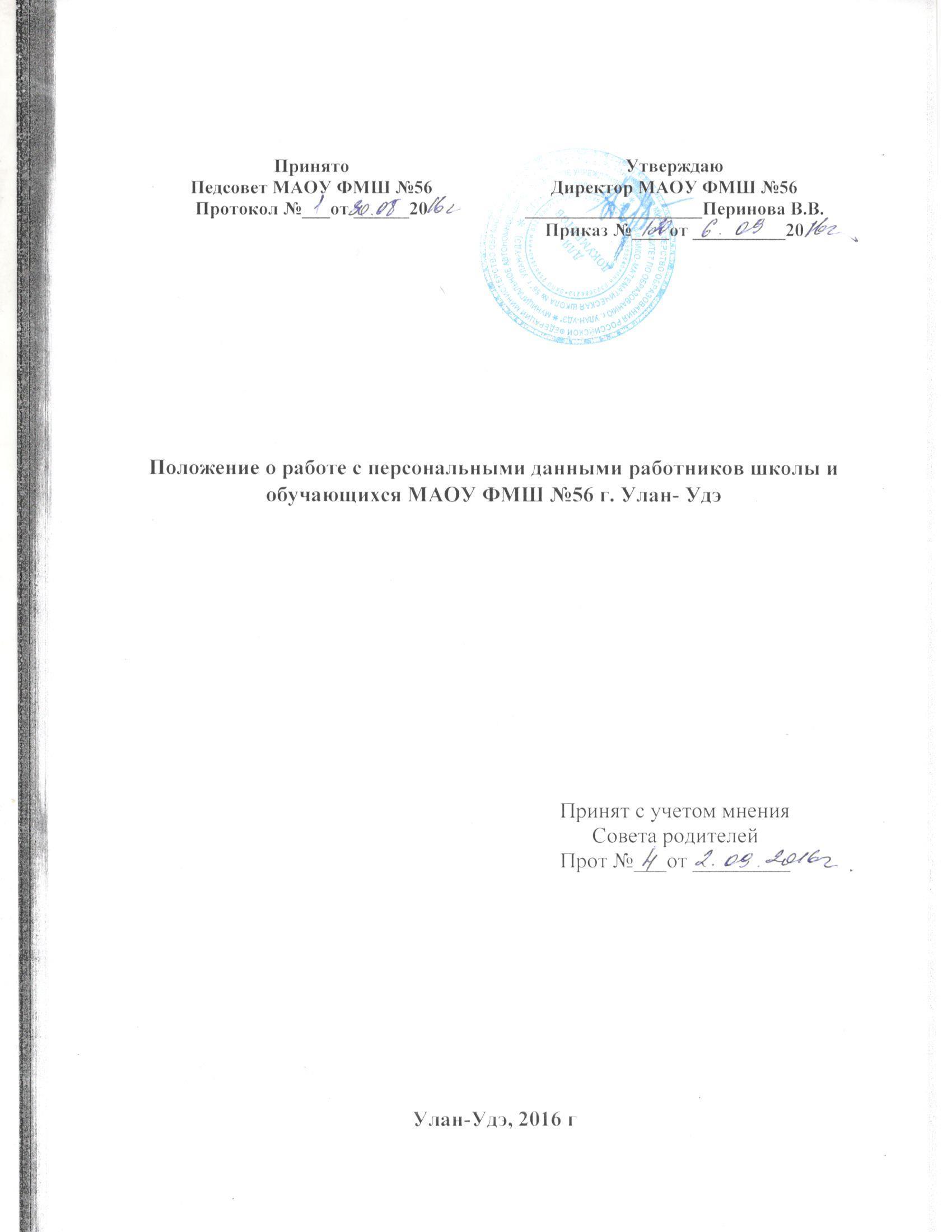 1. Общие положенияНастоящее Положение об организации и проведении школьного этапа  Всероссийской олимпиады школьников (далее – Положение) в муниципальном автономном общеобразовательном учреждении МАОУ ФМШ № 56  (далее – ОО) определяет цели, задачи, порядок организации и проведения школьного этапа Всероссийской олимпиады школьников, его организационное и методическое обеспечение, порядок участия и порядок определения победителей и призеров.Настоящее Положение разработано на основе Федерального закона от 29.12.2012 № 273-ФЗ «Об образовании в Российской Федерации», Порядка проведения  Всероссийской олимпиады школьников, утвержденного приказом Министерства образования и науки Российской Федерации от 18.11.2013 № 1252, приказов министерства образования и науки Республики Бурятия  об организации регионального этапа Всероссийской олимпиады школьников в Республике Бурятия, приказов МКУ  «Комитет по образованию г. Улан-Удэ». Основными целями и задачами Всероссийской олимпиады школьников (далее – Олимпиада) являются:выявление и развитие у учащихся творческих способностей и интереса к научно-исследовательской деятельности,пропаганда научных знаний,отбор лиц, проявивших выдающиеся способности для участия в муниципальном этапе Всероссийской олимпиады школьников,создание необходимых условий для поддержки одаренных детей.Организационно-методическое обеспечениеОбщее руководство организацией и проведением школьного этапа Олимпиады осуществляет Оргкомитет.Состав школьного Оргкомитета ежегодно утверждается приказом директора ОО.Школьный Оргкомитет формируется из числа заместителей директора, председателей школьных методических объединений, учителей-предметников – членов школьных методических объединений.Полномочия школьного Оргкомитета:осуществляет общее руководство организацией и проведением школьного этапа Олимпиады;обеспечивает хранение олимпиадных заданий по каждому общеобразовательному предмету для школьного этапа Олимпиады и их конфиденциальность;отслеживает соблюдение требований к проведению школьного этапа Олимпиады, разработанных предметно-методическими комиссиями (жюри муниципального этапа Олимпиады) с учётом методических рекомендаций центральных предметно-методических комиссий Олимпиады;своевременно информирует всех участников образовательных отношений (учащихся, их родителей (законных представителей), педагогов) о порядке проведения всероссийской олимпиады, сроках и местах проведения школьного этапа Олимпиады, утвержденных требованиях к организации и проведению школьного этапа Олимпиады по каждому общеобразовательному предмету на  педагогическом совете, а также через  официальный сайт школы.определяет порядок шифрования и проверки работ участников школьного этапа Олимпиады;обеспечивает информационные потоки между школьным Оргкомитетом и муниципальным Оргкомитетом, муниципальными предметно-методическими комиссиями (жюри муниципального этапа Олимпиады);рассматривает спорные вопросы, возникающие в процессе проведения школьного этапа Олимпиады;принимает решение о рассмотрении совместно со школьными предметно-методическими комиссиями (жюри школьного этапа Олимпиады) апелляции в случае, если во время проведения школьного этапа Олимпиады оргкомитет и жюри школьного этапа Олимпиады и участник школьного этапа Олимпиады не смогли прийти к единому мнению по оценке работы участника;анализирует, обобщает итоги школьного этапа Олимпиады .определяет победителей и призёров школьного этапа Олимпиады на основании протоколов школьных предметно-методических комиссий (жюри школьного этапа Олимпиады);организует награждение победителей и призёров школьного этапа Олимпиады;Научно-методическое обеспечение школьного этапа Олимпиады осуществляется школьными предметно-методическими комиссиями (жюри школьного этапа Олимпиады).Состав предметно-методических комиссий – жюри школьного этапа Олимпиады ежегодно утверждается приказом директора ОО.Состав предметно-методических комиссий школьного этапа Олимпиады формируется из числа заместителей директора, председателей методических объединений учителей, учителей-предметников).Полномочия предметно-методических комиссий школьного этапа Олимпиады:отслеживает соблюдение требований к проведению школьного этапа Олимпиады с учётом методических рекомендаций муниципальных предметно-методических комиссий, устанавливающие форму проведения и требования к техническому обеспечению школьного этапа, принципы формирования комплекта олимпиадных заданий и подведения итогов школьного этапа Олимпиады, а также процедуры регистрации участников, проверки и оценивания выполнения заданий, разбора олимпиадных заданий с участниками и рассмотрения апелляций участников;осуществляет проверку олимпиадных работ участников школьного этапа Олимпиады, то есть выполняют функции жюри школьного этапа Олимпиады;оформляет протокол проверки олимпиадных заданий, составляет рейтинг участников по результатам школьного этапа Олимпиады, направляет его в школьный Оргкомитет для определения и награждения победителей и призёров школьного этапа Олимпиады;осуществляет прием результатов участников школьного этапа Олимпиады, набравших более 50% от общего количества максимально возможных баллов;проводит анализ выполнения олимпиадных заданий;по решению школьного Оргкомитета принимает участие в рассмотрении спорных вопросов, возникающих в процессе проведения школьного этапа Олимпиады;представляет в школьный Оргкомитет аналитический отчёт о результатах проведения школьного этапа Олимпиады.Порядок организации школьного этапа ОлимпиадыШкольный этап Олимпиады проводится в ОО.Количество и перечень общеобразовательных предметов школьного этапа Олимпиады определяется Порядком проведения  Всероссийской олимпиады школьников.Школьный этап Олимпиады проводится с 1 сентября по 15 октября текущего учебного года. Конкретные даты проведения данного этапа устанавливаются  комитетом образования  администрации г. Улан-Удэ.Олимпиада проводится в соответствии с требованиями к организации и проведению этапов Олимпиады, разрабатываемыми для каждого из этапов Олимпиады с учётом методических рекомендаций центральных предметно-методических комиссий. Требования к проведению школьного этапа Олимпиады разрабатываются муниципальными предметно-методическими комиссиями.Олимпиада проводится по олимпиадным заданиям, составленным с учётом методических рекомендаций центральных предметно-методических комиссий всероссийской олимпиады школьников на основе общеобразовательных программ основного общего и среднего общего образования (далее - олимпиадные задания). Задания для проведения школьного этапа Олимпиады разрабатываются муниципальными предметно-методическими комиссиями.Состав, количество (квота) и порядок отбора участников, порядок проверки олимпиадных работ, порядок определения победителей и призёров школьного этапа Олимпиады, порядок награждения победителей и призёров регулируются Положением об организации и проведении школьного этапа Олимпиады.Положение об организации и проведении школьного этапа Олимпиады должно разрабатываться с привлечением всех заинтересованных сторон и не должно противоречить Положениям о проведении муниципального и регионального этапов  Всероссийской олимпиады школьников и Порядку проведения Всероссийской олимпиады школьников.Образцы дипломов победителей и призеров школьного этапа Олимпиады утверждаются организаторами школьного этапа Олимпиады.4. Порядок проведения школьного этапа ОлимпиадыК участию в школьном этапе Олимпиады допускаются все учащиеся 5-11 классов на добровольной основе.Школьный этап Олимпиады проводится по следующим образовательным предметам: математика, русский язык, литература, английский язык, информатика и ИКТ, физика, астрономия, химия, биология, экология, история, право, экономика, обществознание, физическая культура, технология, ОБЖ.Дата и время проведения школьного этапа Олимпиады определяется муниципальным Оргкомитетом.Место проведения школьного этапа Олимпиады определяется Оргкомитетом школьного этапа Олимпиады и утверждается приказом ОО.Работы участников школьного этапа Олимпиады проверяются соответствующей школьной предметно-методической комиссией (жюри школьного этапа Олимпиады).Жюри школьного этапа Олимпиады составляет протоколы проверки олимпиадных работ учащихся. Результаты проверки заносятся в итоговую рейтинговую таблицу, представляющую собой ранжированный список участников, расположенных по мере убывания набранных ими баллов.Победители и призёры школьного этапа Олимпиады определяются школьным Оргкомитетом по каждому из общеобразовательных предметов и каждой из параллелей учащихся, по которым проводился школьный этап Олимпиады.Количество победителей и призёров школьного этапа Олимпиады составляет не более 20% от общего количества участников.Победителями школьного этапа Олимпиады признаются не более 10% из числа участников школьного этапа Олимпиады, набравших более 50% от общего количества максимально возможных баллов.Призёрами школьного этапа Олимпиады в пределах установленной квоты победителей и призёров признаются все участники школьного этапа олимпиады, следующие в итоговой рейтинговой таблице за победителями.В случае, когда у участника школьного этапа, определяемого в пределах установленной квоты в качестве призёра, оказывается количество баллов, такое же, как и у следующих за ним в итоговой рейтинговой таблице, решение по данному участнику и всем участникам, имеющим с ним равное количество баллов, принимается школьным Оргкомитетом Олимпиады.Победители и призёры школьного этапа Олимпиады награждаются дипломами.Количество участников муниципального этапа Олимпиады определяется на основании отчетов о проведении школьного этапа Олимпиады и заявок, не противоречащих данному Положению.Организаторы школьного этапа Олимпиады после его проведения по каждому из общеобразовательных предметов представляют в комитет образования  следующие документы:- отчёт о проведении школьного этапа олимпиады по данному предмету (форма отчёта устанавливается муниципальным Оргкомитетом);- заявку на участие в муниципальном этапе Олимпиады по данному предмету (форма заявки устанавливается муниципальным Оргкомитетом);Сроки хранения материалов и документов школьного этапа Олимпиады:отчеты о проведении школьного этапа Олимпиады - 1 год,работы участников школьного этапа Олимпиады - 1 год,протоколы школьного этапа Олимпиады - 5 лет,Финансовое обеспечение школьного этапа ОлимпиадыФинансовое обеспечение школьного этапа Олимпиады осуществляется за счет средств образовательной организации.Образовательной организацией финансируется:- обеспечение расходными материалами для проведения школьного этапа Олимпиады;- работу школьных предметно-методических комиссий по проверке олимпиадных работ школьного этапа Олимпиады;- награждение победителей и призёров школьного этапа Олимпиады.